平成２９年度　第７２回東日本ソフトテニス選手権大会【宿泊プラン・昼食弁当のご案内】拝啓　時下益々ご清祥のこととお慶び申し上げます。　このたび、「平成２９年度　第７２回東日本ソフトテニス選手県大会」が、福島県にて開催されますことを心よりお慶び申し上げます。　開催にあたり、東武トップツアーズ株式会社　福島支店がご参加いただく皆様方の宿泊・昼食弁当のご案内をさせていただくことになりました。　今大会が盛大かつ有意義なものとなりますよう一生懸命努めさせていただきます。　皆様方のお越しを心よりお待ち申し上げております。　　　　　　　　　　　　　　　　　　　　　　　　　　敬具東武トップツアーズ株式会社　福島支店　支店長　吉田　博之①宿泊プランのご案内宿泊の取扱は、東武トップツアーズ株式会社　福島支店が旅行企画・実施する募集型企画旅行です。□宿泊期間：平成２９年７月１４日（金）～１５日（土）の２泊となります。□下記料金は、大人おひとり様あたりの料金で１泊朝食付、税金・サービス料が含まれています。□ツイン料金は２名様１室利用時のおひとり様あたりの料金で、１名１室利用時は別料金となります。【ご宿泊お申込に際してのご注意】お申込の際は、別紙申込書に申込記号をご記入ください。また、お申込書には必ず第3希望までご記入ください。宿泊料金は、定員利用時のお一人様あたりの金額となります。また、宿泊料金には1泊朝食付、税金・サービス料が含まれています。（旅館タイプは1泊2食付）朝食が不要な場合でも、特別料金のためご返金はできません。お申込の受付は、先着順とさせていただきます。ご希望の宿泊施設が満室の場合は、第2・3希望や他の宿泊施設になる場合がありますので、予めご了承ください。また、宿泊施設の確定につきましては、最終的に事務局にご一任いただきますようお願い申し上げます。最小催行人員は1名です。泊数ごとの旅行契約となります。個人勘定及びこれに伴うサービス料金と諸税は各自ご清算願います。上記宿泊プランには添乗員は同行いたしません。各宿泊施設でのチェックイン手続きはお客様ご自身でおこなっていただきます。お弁当のご案内大会期間中の昼食弁当を事前のお申込によりご用意いたします。□設定日：平成２９年７月１５日（土）、１６日（日）□お弁当代【お茶付】：８４０円／個（税込）□配送方法：１１時～１１時３０分頃に各会場に配達する予定です。詳細は引換券に記載致します。＊大会会場周辺には食事施設が少なく、昼食時間帯には混雑が予想されますので、お弁当の予約をおすすめ致します。お申込方法のご案内ＦＡＸによるお申込　　別紙申込書に必要事項を記入のうえ、以下の番号までお申込ください。　　　　■東武トップツアーズ福島支店　ＦＡＸ　０２４－５２２－００５１お申込受付期間・個人情報の取扱について受付期間：平成２９年４月２８日（金）～平成２９年６月１６日（金）必着各種予約確認書・請求書のご送付、ご旅行代金のお支払い■請求書や宿泊確認書・お弁当引換券等を、お申込代表者様へ平成２９年６月１９日以降発送させていただきます。６月３０日（金）までに請求書等の最終書類が当社から届かない場合にはお手数ですが当社までご連絡ください。　　　  ■お手元に届きましたら、内容をご確認のうえ、請求書記載の指定口座へ振り込み期日までにお振込みください。　　　　　（振込手数料はお客様のご負担となります。予めご了承ください。）お申込後の変更・取消■　変更取消箇所がわかるように申込書にご記入のうえ、ＦＡＸにてお知らせください。間違い防止のため、お電話での変更・取消はお受け致しません。　　　　　　変更・取消のご連絡は、当社の営業日・営業時間内にお申し出ください。営業日・営業時間外での変更・　　　　　　取消は翌営業日扱いとなりますので予めご了承ください。　　　　■ご返金が伴うお客様につきましては、取消料ならびに振込手数料の実費を差引き、大会終了後にご返金致します。事務処理上、１ヶ月ほどかかる場合もございますので予めご了承ください。お取消料金について　　　　　宿泊の取り消しについては、下記の取消料を申し受けます。取消日は、旅行開始日の前日から起算します。宿泊当日12時までに当支店へ取消の連絡がない場合は，無連絡不参加として取り扱い、100％の取消料を申し受けます。　宿泊の取消については下記の取消料を申し受けます。昼食弁当の取消については下記の取消料を申し受けます。（弁当は旅行契約ではありません）旅行条件詳しい旅行条件を説明した書面をお渡ししていますので、事前にご確認のうえ、お申込ください。お申込・お問い合わせ　　【旅行企画・実施】　観光庁長官登録旅行業第３８号　　　　　　　　　　　　　　　　　　　　　　　福島支店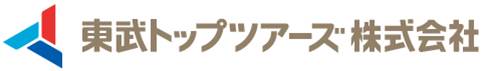 TEL：024-523-4451    FAX：024-522-0051福島県福島市大町7-25　アクティ大町ビル5階営業時間：月～金　9:00 ～ 18:00休業日（土曜日・日曜日・祝日）一般社団法人日本旅行業協会正会員　　ボンド保証会員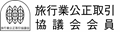 総合旅行業務取扱管理者　：　吉田　博之　　　　承認番号　：　客国17-079宿泊施設名宿泊施設名部屋タイプ宿泊料金（１泊朝食）申込記号アクセス（最寄駅から）アクセス（上段：福島市庭球場下段：あづま総合運動公園）朝食時間駐車料金（１泊）≪福島会場≫　福島市庭球場、福島県あづま総合運動公園≪福島会場≫　福島市庭球場、福島県あづま総合運動公園≪福島会場≫　福島市庭球場、福島県あづま総合運動公園≪福島会場≫　福島市庭球場、福島県あづま総合運動公園≪福島会場≫　福島市庭球場、福島県あづま総合運動公園≪福島会場≫　福島市庭球場、福島県あづま総合運動公園≪福島会場≫　福島市庭球場、福島県あづま総合運動公園≪福島会場≫　福島市庭球場、福島県あづま総合運動公園ザ・セレクトン福島ザ・セレクトン福島シングル９，０００円1-S福島駅西口出口徒歩約1分車／約6分車／約21分6:30～５４０円ザ・セレクトン福島ザ・セレクトン福島ツイン８，０００円1-T福島駅西口出口徒歩約1分車／約6分車／約21分6:30～５４０円ホテル辰巳屋ホテル辰巳屋シングル９，０００円2-S福島駅東口出口徒歩約3分車／約8分車／約21分6:30～６５０円ホテル辰巳屋ホテル辰巳屋ツイン８，５００円2-T福島駅東口出口徒歩約3分車／約8分車／約21分6:30～６５０円ホテルメッツ福島ホテルメッツ福島シングル８，５００円3-S福島駅東口出口徒歩約1分車／約8分車／約23分6:30～朝食無料６００円ホテルメッツ福島ホテルメッツ福島ツイン７，５００円3-T福島駅東口出口徒歩約1分車／約8分車／約23分6:30～朝食無料６００円福島リッチホテル福島リッチホテルシングル８，５００円4福島駅東口出口徒歩約5分車／約6分車／約23分6:30～６３０円ホテル福島グリーンパレスホテル福島グリーンパレスシングル８，０００円5-S福島駅西口出口徒歩約3分車／約7分車／約20分6:45～０円ホテル福島グリーンパレスホテル福島グリーンパレスツイン８，０００円5-T福島駅西口出口徒歩約3分車／約7分車／約20分6:45～０円グランパークホテル・エクセル恵比寿福島グランパークホテル・エクセル恵比寿福島シングル８，０００円6-S福島駅東口出口徒歩約7分車／約6分車／約22分6:00～５００円グランパークホテル・エクセル恵比寿福島グランパークホテル・エクセル恵比寿福島ツイン７，５００円6-T福島駅東口出口徒歩約7分車／約6分車／約22分6:00～５００円ホテルサンルート福島ホテルサンルート福島シングル８，０００円7-S福島駅東口出口徒歩約9分車／約11分車／約21分7:00～６２０円ホテルサンルート福島ホテルサンルート福島ツイン５，５００円7-T福島駅東口出口徒歩約9分車／約11分車／約21分7:00～６２０円チサンイン福島西インターチサンイン福島西インターシングル７，０００円8福島駅東口出口タクシー約12分車／約14分車／約13分6:00～０円吉川屋（穴原温泉）※無料送迎有り吉川屋（穴原温泉）※無料送迎有り和室6名1室１４，０００円9飯坂電車飯坂温泉駅タクシー約9分車／約25分車／約29分6:30～０円≪会津若松≫会津若松市総合運動公園テニスコート≪会津若松≫会津若松市総合運動公園テニスコート≪会津若松≫会津若松市総合運動公園テニスコート≪会津若松≫会津若松市総合運動公園テニスコート≪会津若松≫会津若松市総合運動公園テニスコート≪会津若松≫会津若松市総合運動公園テニスコート≪会津若松≫会津若松市総合運動公園テニスコート≪会津若松≫会津若松市総合運動公園テニスコート会津若松ワシントンホテル会津若松ワシントンホテルシングル１０，０００円A-S会津若松駅徒歩約3分車／約19分6:30～０円会津若松ワシントンホテル会津若松ワシントンホテルツイン９，５００円A-T会津若松駅徒歩約3分車／約19分6:30～０円ホテルルートイン会津若松ホテルルートイン会津若松シングル７，０００円B-S会津若松駅タクシー約9分車／約16分6:45～朝食無料０円ホテルルートイン会津若松ホテルルートイン会津若松ツイン７，０００円B-T会津若松駅タクシー約9分車／約16分6:45～朝食無料０円ホテルアルファーワン会津若松ホテルアルファーワン会津若松シングル７，０００円C会津若松駅徒歩約3分車／約20分6:30～０円ホテルニューパレスホテルニューパレスシングル６，５００円D-S会津若松駅タクシー約9分車／約15分6:30～０円ホテルニューパレスホテルニューパレスツイン６，０００円D-T会津若松駅タクシー約9分車／約15分6:30～０円ホテル大阪屋ホテル大阪屋シングル６，５００円E-S会津若松駅タクシー約5分車／約16分6:00～０円ホテル大阪屋ホテル大阪屋ツイン６，５００円E-T会津若松駅タクシー約5分車／約16分6:00～０円駅前フジグランドホテル駅前フジグランドホテルシングル６，０００円F会津若松駅徒歩約2分車／約20分6:30～朝食無料０円会津つるやホテル会津つるやホテルシングル６，０００円G会津若松駅タクシー約7分車／約14分6:00～０円中町フジグランドホテル中町フジグランドホテルシングル５，５００円H-S会津若松駅タクシー約7分車／約14分6:00～朝食無料０円中町フジグランドホテル中町フジグランドホテルツイン５，５００円H-T会津若松駅タクシー約7分車／約14分6:00～朝食無料０円原瀧・本館（東山温泉）原瀧・本館（東山温泉）和室１３，０００円I会津若松駅タクシー約18分車／約19分7:00～０円新滝（東山温泉）新滝（東山温泉）和室１１，０００円J会津若松駅タクシー約18分車／約19分7:00０円４日前まで２～３日前前日当日12時まで旅行開始後・無連絡（12時以降）宿泊無料30％40％50％100％利用の前日12：00まで利用の前日12：00以降昼食弁当無料100％旅行業務取扱管理者とはお客様の旅行を取り扱う営業所での取引の責任者です。このご契約に関し，ご不明な点がございましたら，ご遠慮なく上記の旅行業務取扱管理者におたずねください。